TEXT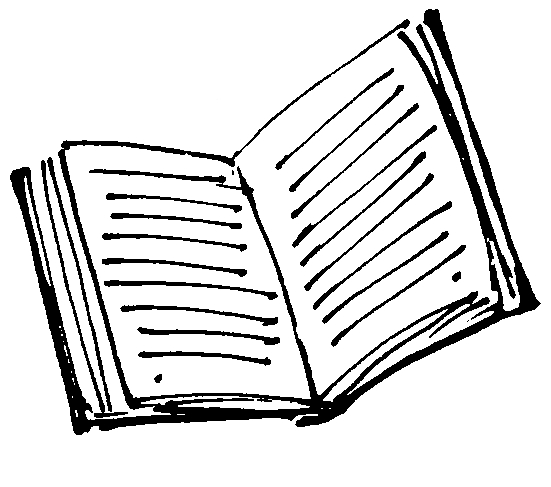 YOU 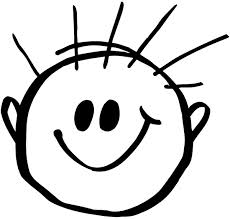 